АДМИНИСТРАЦИЯ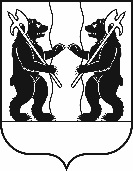 ЯРОСЛАВСКОГО МУНИЦИПАЛЬНОГО РАЙОНАПОСТАНОВЛЕНИЕ24.03.2020                                                                                                                            № 634О внесении изменений в постановление Администрации ЯМР от 21.03.2014 №1106 «Об утверждении положения о порядке расходования средств резервного фонда Администрации ЯМР»Администрация района п о с т а н о в л я е т:Внести следующие изменения в положение о порядке расходования средств резервного фонда Администрации Ярославского муниципального района, утвержденное постановлением Администрации Ярославского муниципального района от 21.03.2014 № 1106: 1.1. дополнить пункт 4 подпунктом 4.8 следующего содержания:«4.8. мероприятий в целях предотвращения  возникновения чрезвычайных ситуаций, в том числе при введении режима функционирования «Повышенная готовность».2. Опубликовать постановление в газете «Ярославский агрокурьер».3. Постановление вступает в силу со дня подписания.Глава Ярославскогомуниципального района                                                                 Н.В. Золотников